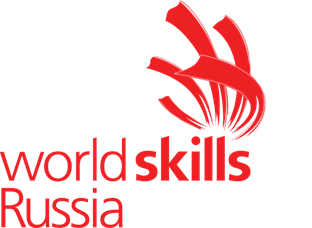 ПЛАН ЗАСТРОЙКИ «Окраска автомобиля» 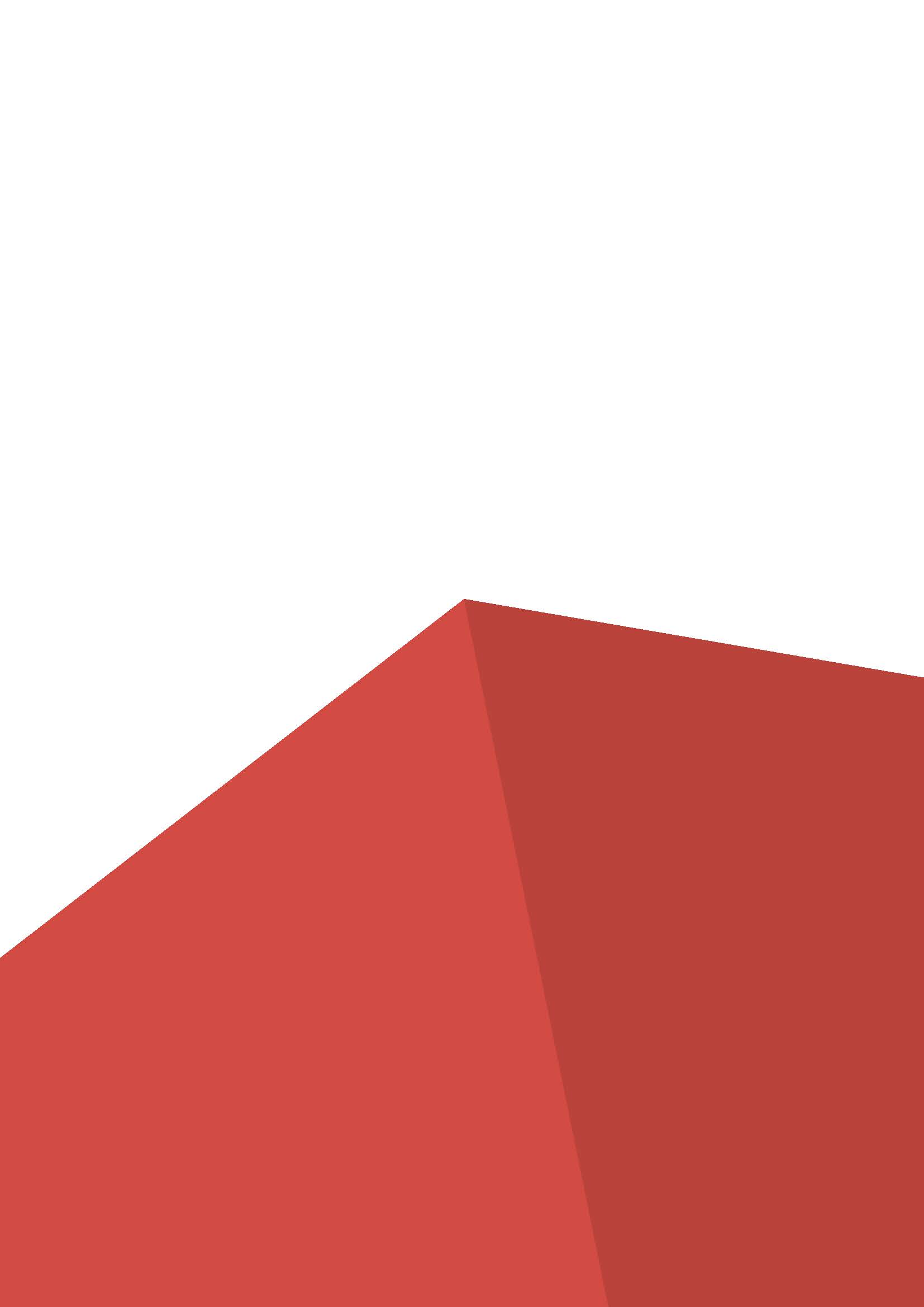 1 - лайт бокс, 2 – весы, 3 – точка подачи сжатого воздуха в ОСК, 4 – очиститель краскопультов, 5 – диспенсер для маскировочной бумаги, 6 – диспенсер RPS, 7 – точка подачи сжатого воздуха на пост подготовки, 8 – аптечка, 9 – пылесос, шлифмашинка, 10 – ИК лампа, 11 – камера видеонаблюдения * - розетка 220В, # - контейнеры для отработанных материалов.Прочее помещениеПрочее помещениеПрочее помещениеПрочее помещениеПрочее помещениеПрочее помещениеПрочее помещениеПрочее помещениеПрочее помещениеПрочее помещениеПрочее помещениеПрочее помещениеПрочее помещениеПрочее помещениеПрочее помещениеПрочее помещение3ОСК3ОСК3ОСК3ОСК3ОСК3ОСК3ОСК3ОСК3ОСК3ОСК3ОСК3ОСК3ОСК3ОСК3ОСК3ОСК3ОСК3ОСК3ОСК3ОСК3ОСК3ОСК3ОСК3ОСК3ОСК3ОСК3ОСК3ОСК3ОСК3ОСК3ОСК3ОСК3ОСК**Рабочее место подготовкиРабочее место подготовкиРабочее место подготовкиРабочее место подготовкиРабочее место подготовкиРабочее место подготовкиРабочее место подготовкиРабочее место подготовкиРабочее место подготовкиРабочее место подготовкиРабочее место подготовкиРабочее место подготовкиРабочее место подготовкиРабочее место подготовкиРабочее место подготовкиРабочее место подготовкиРабочее место подготовкиРабочее место подготовкиРабочее место подготовкиРабочее место подготовкиРабочее место подготовкиРабочее место подготовкиРабочее место подготовкиРабочее место подготовкиРабочее место подготовкиРабочее место подготовкиРабочее место подготовкиРабочее место подготовкиРабочее место подготовкиРабочее место подготовкиРабочее место подготовкиРабочее место подготовки**Прочее помещениеПрочее помещениеПрочее помещениеПрочее помещениеПрочее помещениеПрочее помещениеПрочее помещениеПрочее помещение3ОСК3ОСК3ОСК3ОСК3ОСК3ОСК3ОСК3ОСК3ОСК3ОСК3ОСК3ОСК3ОСК3ОСК3ОСК3ОСК3ОСК3ОСК3ОСК3ОСК3ОСК3ОСК3ОСК3ОСК3ОСК3ОСК3ОСК3ОСК3ОСК3ОСК3ОСК3ОСК3ОСКРабочее место подготовкиРабочее место подготовкиРабочее место подготовкиРабочее место подготовкиРабочее место подготовкиРабочее место подготовкиРабочее место подготовкиРабочее место подготовкиРабочее место подготовкиРабочее место подготовкиРабочее место подготовкиРабочее место подготовкиРабочее место подготовкиРабочее место подготовкиРабочее место подготовкиРабочее место подготовкиРабочее место подготовкиРабочее место подготовкиРабочее место подготовкиРабочее место подготовкиРабочее место подготовкиРабочее место подготовкиРабочее место подготовкиРабочее место подготовкиРабочее место подготовкиРабочее место подготовкиРабочее место подготовкиРабочее место подготовкиРабочее место подготовкиРабочее место подготовкиРабочее место подготовкиРабочее место подготовки##Прочее помещениеПрочее помещениеПрочее помещениеПрочее помещениеПрочее помещениеПрочее помещениеПрочее помещениеПрочее помещение3ОСК3ОСК3ОСК3ОСК3ОСК3ОСК3ОСК3ОСК3ОСК3ОСК3ОСК3ОСК3ОСК3ОСК3ОСК3ОСК3ОСК3ОСК3ОСК3ОСК3ОСК3ОСК3ОСК3ОСК3ОСК3ОСК3ОСК3ОСК3ОСК3ОСК3ОСК3ОСК3ОСКРабочее место подготовкиРабочее место подготовкиРабочее место подготовкиРабочее место подготовкиРабочее место подготовкиРабочее место подготовкиРабочее место подготовкиРабочее место подготовкиРабочее место подготовкиРабочее место подготовкиРабочее место подготовкиРабочее место подготовкиРабочее место подготовкиРабочее место подготовкиРабочее место подготовкиРабочее место подготовкиРабочее место подготовкиРабочее место подготовкиРабочее место подготовкиРабочее место подготовкиРабочее место подготовкиРабочее место подготовкиРабочее место подготовкиРабочее место подготовкиРабочее место подготовкиРабочее место подготовкиРабочее место подготовкиРабочее место подготовкиРабочее место подготовкиРабочее место подготовкиРабочее место подготовкиРабочее место подготовки99Прочее помещениеПрочее помещениеПрочее помещениеПрочее помещениеПрочее помещениеПрочее помещениеПрочее помещениеПрочее помещение3ОСК3ОСК3ОСК3ОСК3ОСК3ОСК3ОСК3ОСК3ОСК3ОСК3ОСК3ОСК3ОСК3ОСК3ОСК3ОСК3ОСК3ОСК3ОСК3ОСК3ОСК3ОСК3ОСК3ОСК3ОСК3ОСК3ОСК3ОСК3ОСК3ОСК3ОСК3ОСК3ОСКРабочее место подготовкиРабочее место подготовкиРабочее место подготовкиРабочее место подготовкиРабочее место подготовкиРабочее место подготовкиРабочее место подготовкиРабочее место подготовкиРабочее место подготовкиРабочее место подготовкиРабочее место подготовкиРабочее место подготовкиРабочее место подготовкиРабочее место подготовкиРабочее место подготовкиРабочее место подготовкиРабочее место подготовкиРабочее место подготовкиРабочее место подготовкиРабочее место подготовкиРабочее место подготовкиРабочее место подготовкиРабочее место подготовкиРабочее место подготовкиРабочее место подготовкиРабочее место подготовкиРабочее место подготовкиРабочее место подготовкиРабочее место подготовкиРабочее место подготовкиРабочее место подготовкиРабочее место подготовки1010Прочее помещениеПрочее помещениеПрочее помещениеПрочее помещениеПрочее помещениеПрочее помещениеПрочее помещениеПрочее помещение3ОСК3ОСК3ОСК3ОСК3ОСК3ОСК3ОСК3ОСК3ОСК3ОСК3ОСК3ОСК3ОСК3ОСК3ОСК3ОСК3ОСК3ОСК3ОСК3ОСК3ОСК3ОСК3ОСК3ОСК3ОСК3ОСК3ОСК3ОСК3ОСК3ОСК3ОСК3ОСК3ОСКРабочее место подготовкиРабочее место подготовкиРабочее место подготовкиРабочее место подготовкиРабочее место подготовкиРабочее место подготовкиРабочее место подготовкиРабочее место подготовкиРабочее место подготовкиРабочее место подготовкиРабочее место подготовкиРабочее место подготовкиРабочее место подготовкиРабочее место подготовкиРабочее место подготовкиРабочее место подготовкиРабочее место подготовкиРабочее место подготовкиРабочее место подготовкиРабочее место подготовкиРабочее место подготовкиРабочее место подготовкиРабочее место подготовкиРабочее место подготовкиРабочее место подготовкиРабочее место подготовкиРабочее место подготовкиРабочее место подготовкиРабочее место подготовкиРабочее место подготовкиРабочее место подготовкиРабочее место подготовкиПрочее помещениеПрочее помещениеПрочее помещениеПрочее помещениеПрочее помещениеПрочее помещениеПрочее помещениеПрочее помещение3ОСК3ОСК3ОСК3ОСК3ОСК3ОСК3ОСК3ОСК3ОСК3ОСК3ОСК3ОСК3ОСК3ОСК3ОСК3ОСК3ОСК3ОСК3ОСК3ОСК3ОСК3ОСК3ОСК3ОСК3ОСК3ОСК3ОСК3ОСК3ОСК3ОСК3ОСК3ОСК3ОСКРабочее место подготовкиРабочее место подготовкиРабочее место подготовкиРабочее место подготовкиРабочее место подготовкиРабочее место подготовкиРабочее место подготовкиРабочее место подготовкиРабочее место подготовкиРабочее место подготовкиРабочее место подготовкиРабочее место подготовкиРабочее место подготовкиРабочее место подготовкиРабочее место подготовкиРабочее место подготовкиРабочее место подготовкиРабочее место подготовкиРабочее место подготовкиРабочее место подготовкиРабочее место подготовкиРабочее место подготовкиРабочее место подготовкиРабочее место подготовкиРабочее место подготовкиРабочее место подготовкиРабочее место подготовкиРабочее место подготовкиРабочее место подготовкиРабочее место подготовкиРабочее место подготовкиРабочее место подготовкиПрочее помещениеПрочее помещениеПрочее помещениеПрочее помещениеПрочее помещениеПрочее помещениеПрочее помещениеПрочее помещение3ОСК3ОСК3ОСК3ОСК3ОСК3ОСК3ОСК3ОСК3ОСК3ОСК3ОСК3ОСК3ОСК3ОСК3ОСК3ОСК3ОСК3ОСК3ОСК3ОСК3ОСК3ОСК3ОСК3ОСК3ОСК3ОСК3ОСК3ОСК3ОСК3ОСК3ОСК3ОСК3ОСКРабочее место подготовкиРабочее место подготовкиРабочее место подготовкиРабочее место подготовкиРабочее место подготовкиРабочее место подготовкиРабочее место подготовкиРабочее место подготовкиРабочее место подготовкиРабочее место подготовкиРабочее место подготовкиРабочее место подготовкиРабочее место подготовкиРабочее место подготовкиРабочее место подготовкиРабочее место подготовкиРабочее место подготовкиРабочее место подготовкиРабочее место подготовкиРабочее место подготовкиРабочее место подготовкиРабочее место подготовкиРабочее место подготовкиРабочее место подготовкиРабочее место подготовкиРабочее место подготовкиРабочее место подготовкиРабочее место подготовкиРабочее место подготовкиРабочее место подготовкиРабочее место подготовкиРабочее место подготовкиПрочее помещениеПрочее помещениеПрочее помещениеПрочее помещениеПрочее помещениеПрочее помещениеПрочее помещениеПрочее помещение3ОСК3ОСК3ОСК3ОСК3ОСК3ОСК3ОСК3ОСК3ОСК3ОСК3ОСК3ОСК3ОСК3ОСК3ОСК3ОСК3ОСК3ОСК3ОСК3ОСК3ОСК3ОСК3ОСК3ОСК3ОСК3ОСК3ОСК3ОСК3ОСК3ОСК3ОСК3ОСК3ОСК1010Рабочее место подготовкиРабочее место подготовкиРабочее место подготовкиРабочее место подготовкиРабочее место подготовкиРабочее место подготовкиРабочее место подготовкиРабочее место подготовкиРабочее место подготовкиРабочее место подготовкиРабочее место подготовкиРабочее место подготовкиРабочее место подготовкиРабочее место подготовкиРабочее место подготовкиРабочее место подготовкиРабочее место подготовкиРабочее место подготовкиРабочее место подготовкиРабочее место подготовкиРабочее место подготовкиРабочее место подготовкиРабочее место подготовкиРабочее место подготовкиРабочее место подготовкиРабочее место подготовкиРабочее место подготовкиРабочее место подготовкиРабочее место подготовкиРабочее место подготовкиРабочее место подготовкиРабочее место подготовкиПрочее помещениеПрочее помещениеПрочее помещениеПрочее помещениеПрочее помещениеПрочее помещениеПрочее помещениеПрочее помещение3ОСК3ОСК3ОСК3ОСК3ОСК3ОСК3ОСК3ОСК3ОСК3ОСК3ОСК3ОСК3ОСК3ОСК3ОСК3ОСК3ОСК3ОСК3ОСК3ОСК3ОСК3ОСК3ОСК3ОСК3ОСК3ОСК3ОСК3ОСК3ОСК3ОСК3ОСК3ОСК3ОСК99Рабочее место подготовкиРабочее место подготовкиРабочее место подготовкиРабочее место подготовкиРабочее место подготовкиРабочее место подготовкиРабочее место подготовкиРабочее место подготовкиРабочее место подготовкиРабочее место подготовкиРабочее место подготовкиРабочее место подготовкиРабочее место подготовкиРабочее место подготовкиРабочее место подготовкиРабочее место подготовкиРабочее место подготовкиРабочее место подготовкиРабочее место подготовкиРабочее место подготовкиРабочее место подготовкиРабочее место подготовкиРабочее место подготовкиРабочее место подготовкиРабочее место подготовкиРабочее место подготовкиРабочее место подготовкиРабочее место подготовкиРабочее место подготовкиРабочее место подготовкиРабочее место подготовкиРабочее место подготовкиПрочее помещениеПрочее помещениеПрочее помещениеПрочее помещениеПрочее помещениеПрочее помещениеПрочее помещениеПрочее помещение3ОСК3ОСК3ОСК3ОСК3ОСК3ОСК3ОСК3ОСК3ОСК3ОСК3ОСК3ОСК3ОСК3ОСК3ОСК3ОСК3ОСК3ОСК3ОСК3ОСК3ОСК3ОСК3ОСК3ОСК3ОСК3ОСК3ОСК3ОСК3ОСК3ОСК3ОСК3ОСК3ОСК##Рабочее место подготовкиРабочее место подготовкиРабочее место подготовкиРабочее место подготовкиРабочее место подготовкиРабочее место подготовкиРабочее место подготовкиРабочее место подготовкиРабочее место подготовкиРабочее место подготовкиРабочее место подготовкиРабочее место подготовкиРабочее место подготовкиРабочее место подготовкиРабочее место подготовкиРабочее место подготовкиРабочее место подготовкиРабочее место подготовкиРабочее место подготовкиРабочее место подготовкиРабочее место подготовкиРабочее место подготовкиРабочее место подготовкиРабочее место подготовкиРабочее место подготовкиРабочее место подготовкиРабочее место подготовкиРабочее место подготовкиРабочее место подготовкиРабочее место подготовкиРабочее место подготовкиРабочее место подготовкиПрочее помещениеПрочее помещениеПрочее помещениеПрочее помещениеПрочее помещениеПрочее помещениеПрочее помещениеПрочее помещение3ОСК3ОСК3ОСК3ОСК3ОСК3ОСК3ОСК3ОСК3ОСК3ОСК3ОСК3ОСК3ОСК3ОСК3ОСК3ОСК3ОСК3ОСК3ОСК3ОСК3ОСК3ОСК3ОСК3ОСК3ОСК3ОСК3ОСК3ОСК3ОСК3ОСК3ОСК3ОСК3ОСК##Рабочее место подготовкиРабочее место подготовкиРабочее место подготовкиРабочее место подготовкиРабочее место подготовкиРабочее место подготовкиРабочее место подготовкиРабочее место подготовкиРабочее место подготовкиРабочее место подготовкиРабочее место подготовкиРабочее место подготовкиРабочее место подготовкиРабочее место подготовкиРабочее место подготовкиРабочее место подготовки7777Прочее помещениеПрочее помещениеПрочее помещениеПрочее помещениеПрочее помещениеПрочее помещениеПрочее помещениеПрочее помещение3ОСК3ОСК3ОСК3ОСК3ОСК3ОСК3ОСК3ОСК3ОСК3ОСК3ОСК3ОСК3ОСК3ОСК3ОСК3ОСК3ОСК3ОСК3ОСК3ОСК3ОСК3ОСК3ОСК3ОСК3ОСК3ОСК3ОСК3ОСК3ОСК3ОСК3ОСК3ОСК3ОСК99Рабочее место подготовкиРабочее место подготовкиРабочее место подготовкиРабочее место подготовкиРабочее место подготовкиРабочее место подготовкиРабочее место подготовкиРабочее место подготовкиРабочее место подготовкиРабочее место подготовкиРабочее место подготовкиРабочее место подготовкиРабочее место подготовкиРабочее место подготовкиРабочее место подготовкиРабочее место подготовки7777Прочее помещениеПрочее помещениеПрочее помещениеПрочее помещениеПрочее помещениеПрочее помещениеПрочее помещениеПрочее помещение3ОСК3ОСК3ОСК3ОСК3ОСК3ОСК3ОСК3ОСК3ОСК3ОСК3ОСК3ОСК3ОСК3ОСК3ОСК3ОСК3ОСК3ОСК3ОСК3ОСК3ОСК3ОСК3ОСК3ОСК3ОСК3ОСК3ОСК3ОСК3ОСК3ОСК3ОСК3ОСК3ОСК1010Рабочее место подготовкиРабочее место подготовкиРабочее место подготовкиРабочее место подготовкиРабочее место подготовкиРабочее место подготовкиРабочее место подготовкиРабочее место подготовкиРабочее место подготовкиРабочее место подготовкиРабочее место подготовкиРабочее место подготовкиРабочее место подготовкиРабочее место подготовкиРабочее место подготовкиРабочее место подготовкиПрочее помещениеПрочее помещениеПрочее помещениеПрочее помещениеПрочее помещениеПрочее помещениеПрочее помещениеПрочее помещение3ОСК3ОСК3ОСК3ОСК3ОСК3ОСК3ОСК3ОСК3ОСК3ОСК3ОСК3ОСК3ОСК3ОСК3ОСК3ОСК3ОСК3ОСК3ОСК3ОСК3ОСК3ОСК3ОСК3ОСК3ОСК3ОСК3ОСК3ОСК3ОСК3ОСК3ОСК3ОСК3ОСКРабочее место подготовкиРабочее место подготовкиРабочее место подготовкиРабочее место подготовкиРабочее место подготовкиРабочее место подготовкиРабочее место подготовкиРабочее место подготовкиРабочее место подготовкиРабочее место подготовкиРабочее место подготовкиРабочее место подготовкиРабочее место подготовкиРабочее место подготовкиРабочее место подготовкиРабочее место подготовкиПрочее помещениеПрочее помещениеПрочее помещениеПрочее помещениеПрочее помещениеПрочее помещениеПрочее помещениеПрочее помещение3ОСК3ОСК3ОСК3ОСК3ОСК3ОСК3ОСК3ОСК3ОСК3ОСК3ОСК3ОСК3ОСК3ОСК3ОСК3ОСК3ОСК3ОСК3ОСК3ОСК3ОСК3ОСК3ОСК3ОСК3ОСК3ОСК3ОСК3ОСК3ОСК3ОСК3ОСК3ОСК3ОСКРабочее место подготовкиРабочее место подготовкиРабочее место подготовкиРабочее место подготовкиРабочее место подготовкиРабочее место подготовкиРабочее место подготовкиРабочее место подготовкиРабочее место подготовкиРабочее место подготовкиРабочее место подготовкиРабочее место подготовкиРабочее место подготовкиРабочее место подготовкиРабочее место подготовкиРабочее место подготовкиПрочее помещениеПрочее помещениеПрочее помещениеПрочее помещениеПрочее помещениеПрочее помещениеПрочее помещениеПрочее помещение3ОСК3ОСК3ОСК3ОСК3ОСК3ОСК3ОСК3ОСК3ОСК3ОСК3ОСК3ОСК3ОСК3ОСК3ОСК3ОСК3ОСК3ОСК3ОСК3ОСК3ОСК3ОСК3ОСК3ОСК3ОСК3ОСК3ОСК3ОСК3ОСК3ОСК3ОСК3ОСК3ОСКРабочее место подготовкиРабочее место подготовкиРабочее место подготовкиРабочее место подготовкиРабочее место подготовкиРабочее место подготовкиРабочее место подготовкиРабочее место подготовкиРабочее место подготовкиРабочее место подготовкиРабочее место подготовкиРабочее место подготовкиРабочее место подготовкиРабочее место подготовкиРабочее место подготовкиРабочее место подготовкиПрочее помещениеПрочее помещениеПрочее помещениеПрочее помещениеПрочее помещениеПрочее помещениеПрочее помещениеПрочее помещение3ОСК3ОСК3ОСК3ОСК3ОСК3ОСК3ОСК3ОСК3ОСК3ОСК3ОСК3ОСК3ОСК3ОСК3ОСК3ОСК3ОСК3ОСК3ОСК3ОСК3ОСК3ОСК3ОСК3ОСК3ОСК3ОСК3ОСК3ОСК3ОСК3ОСК3ОСК3ОСК3ОСКРабочее место подготовкиРабочее место подготовкиРабочее место подготовкиРабочее место подготовкиРабочее место подготовкиРабочее место подготовкиРабочее место подготовкиРабочее место подготовкиРабочее место подготовкиРабочее место подготовкиРабочее место подготовкиРабочее место подготовкиРабочее место подготовкиРабочее место подготовкиРабочее место подготовкиРабочее место подготовкиПрочее помещениеПрочее помещениеПрочее помещениеПрочее помещениеПрочее помещениеПрочее помещениеПрочее помещениеПрочее помещение3ОСК3ОСК3ОСК3ОСК3ОСК3ОСК3ОСК3ОСК3ОСК3ОСК3ОСК3ОСК3ОСК3ОСК3ОСК3ОСК3ОСК3ОСК3ОСК3ОСК3ОСК3ОСК3ОСК3ОСК3ОСК3ОСК3ОСК3ОСК3ОСК3ОСК3ОСК3ОСК3ОСКРабочее место подготовкиРабочее место подготовкиРабочее место подготовкиРабочее место подготовкиРабочее место подготовкиРабочее место подготовкиРабочее место подготовкиРабочее место подготовкиРабочее место подготовкиРабочее место подготовкиРабочее место подготовкиРабочее место подготовкиРабочее место подготовкиРабочее место подготовкиРабочее место подготовкиРабочее место подготовкиПрочее помещениеПрочее помещениеПрочее помещениеПрочее помещениеПрочее помещениеПрочее помещениеПрочее помещениеПрочее помещение3ОСК3ОСК3ОСК3ОСК3ОСК3ОСК3ОСК3ОСК3ОСК3ОСК3ОСК3ОСК3ОСК3ОСК3ОСК3ОСК3ОСК3ОСК3ОСК3ОСК3ОСК3ОСК3ОСК3ОСК3ОСК3ОСК3ОСК3ОСК3ОСК3ОСК3ОСК3ОСК3ОСКРабочее место подготовкиРабочее место подготовкиРабочее место подготовкиРабочее место подготовкиРабочее место подготовкиРабочее место подготовкиРабочее место подготовкиРабочее место подготовкиРабочее место подготовкиРабочее место подготовкиРабочее место подготовкиРабочее место подготовкиРабочее место подготовкиРабочее место подготовкиРабочее место подготовкиРабочее место подготовкиПрочее помещениеПрочее помещениеПрочее помещениеПрочее помещениеПрочее помещениеПрочее помещениеПрочее помещениеПрочее помещение3ОСК3ОСК3ОСК3ОСК3ОСК3ОСК3ОСК3ОСК3ОСК3ОСК3ОСК3ОСК3ОСК3ОСК3ОСК3ОСК3ОСК3ОСК3ОСК3ОСК3ОСК3ОСК3ОСК3ОСК3ОСК3ОСК3ОСК3ОСК3ОСК3ОСК3ОСК3ОСК3ОСКРабочее место подготовкиРабочее место подготовкиРабочее место подготовкиРабочее место подготовкиРабочее место подготовкиРабочее место подготовкиРабочее место подготовкиРабочее место подготовкиРабочее место подготовкиРабочее место подготовкиРабочее место подготовкиРабочее место подготовкиРабочее место подготовкиРабочее место подготовкиРабочее место подготовкиРабочее место подготовкиПрочее помещениеПрочее помещениеПрочее помещениеПрочее помещениеПрочее помещениеПрочее помещениеПрочее помещениеПрочее помещение3ОСК3ОСК3ОСК3ОСК3ОСК3ОСК3ОСК3ОСК3ОСК3ОСК3ОСК3ОСК3ОСК3ОСК3ОСК3ОСК3ОСК3ОСК3ОСК3ОСК3ОСК3ОСК3ОСК3ОСК3ОСК3ОСК3ОСК3ОСК3ОСК3ОСК3ОСК3ОСК3ОСК**Рабочее место подготовкиРабочее место подготовкиРабочее место подготовкиРабочее место подготовкиРабочее место подготовкиРабочее место подготовкиРабочее место подготовкиРабочее место подготовкиРабочее место подготовкиРабочее место подготовкиРабочее место подготовкиРабочее место подготовкиРабочее место подготовкиРабочее место подготовкиРабочее место подготовкиРабочее место подготовкиПрочее помещениеПрочее помещениеПрочее помещениеПрочее помещениеПрочее помещениеПрочее помещениеПрочее помещениеПрочее помещениедверь ОСКдверь ОСКдверь ОСКдверь ОСКдверь ОСКдверь ОСКдверь ОСКдверь ОСКдверь ОСКдверь ОСКдверь ОСКдверь ОСКдверь ОСКдверь ОСКдверь ОСКдверь ОСКдверь ОСКдверь ОСКдверь ОСКдверь ОСКПрочее помещениеПрочее помещениеПрочее помещениеПрочее помещениеПрочее помещениеПрочее помещениеПрочее помещениеПрочее помещение88Прочее помещениеПрочее помещениеПрочее помещениеПрочее помещениеПрочее помещениеПрочее помещениеПрочее помещениеПрочее помещение66555Прочее помещениеПрочее помещениеПрочее помещениеПрочее помещениеПрочее помещениеПрочее помещениеПрочее помещениеПрочее помещение66555Прочее помещениеПрочее помещениеПрочее помещениеПрочее помещениеПрочее помещениеПрочее помещениеПрочее помещениеПрочее помещениеКомната экспертовКомната экспертовКомната экспертовКомната экспертовКомната экспертовКомната экспертовКомната экспертовКомната экспертовКомната экспертовКомната экспертовКомната экспертовКомната экспертовКомната экспертовКомната экспертовКомната экспертовКомната экспертовКомната экспертовКомната экспертовПрочее помещениеПрочее помещениеПрочее помещениеПрочее помещениеПрочее помещениеПрочее помещениеПрочее помещениеПрочее помещение44444Комната экспертовКомната экспертовКомната экспертовКомната экспертовКомната экспертовКомната экспертовКомната экспертовКомната экспертовКомната экспертовКомната экспертовКомната экспертовКомната экспертовКомната экспертовКомната экспертовКомната экспертовКомната экспертовКомната экспертовКомната экспертовПрочее помещениеПрочее помещениеПрочее помещениеПрочее помещениеПрочее помещениеПрочее помещениеПрочее помещениеПрочее помещение44444Комната экспертовКомната экспертовКомната экспертовКомната экспертовКомната экспертовКомната экспертовКомната экспертовКомната экспертовКомната экспертовКомната экспертовКомната экспертовКомната экспертовКомната экспертовКомната экспертовКомната экспертовКомната экспертовКомната экспертовКомната экспертовПрочее помещениеПрочее помещениеПрочее помещениеПрочее помещениеПрочее помещениеПрочее помещениеПрочее помещениеПрочее помещениеСтол для смешивания ЛКМСтол для смешивания ЛКМСтол для смешивания ЛКМСтол для смешивания ЛКМСтол для смешивания ЛКМКомната экспертовКомната экспертовКомната экспертовКомната экспертовКомната экспертовКомната экспертовКомната экспертовКомната экспертовКомната экспертовКомната экспертовКомната экспертовКомната экспертовКомната экспертовКомната экспертовКомната экспертовКомната экспертовКомната экспертовКомната экспертовПрочее помещениеПрочее помещениеПрочее помещениеПрочее помещениеПрочее помещениеПрочее помещениеПрочее помещениеПрочее помещениеСтол для смешивания ЛКМСтол для смешивания ЛКМСтол для смешивания ЛКМСтол для смешивания ЛКМСтол для смешивания ЛКМКомната экспертовКомната экспертовКомната экспертовКомната экспертовКомната экспертовКомната экспертовКомната экспертовКомната экспертовКомната экспертовКомната экспертовКомната экспертовКомната экспертовКомната экспертовКомната экспертовКомната экспертовКомната экспертовКомната экспертовКомната экспертовПрочее помещениеПрочее помещениеПрочее помещениеПрочее помещениеПрочее помещениеПрочее помещениеПрочее помещениеПрочее помещениеСтол для смешивания ЛКМСтол для смешивания ЛКМСтол для смешивания ЛКМСтол для смешивания ЛКМСтол для смешивания ЛКМКомната экспертовКомната экспертовКомната экспертовКомната экспертовКомната экспертовКомната экспертовКомната экспертовКомната экспертовКомната экспертовКомната экспертовКомната экспертовКомната экспертовКомната экспертовКомната экспертовКомната экспертовКомната экспертовКомната экспертовКомната экспертовПрочее помещениеПрочее помещениеПрочее помещениеПрочее помещениеПрочее помещениеПрочее помещениеПрочее помещениеПрочее помещениеСтол для смешивания ЛКМСтол для смешивания ЛКМСтол для смешивания ЛКМСтол для смешивания ЛКМСтол для смешивания ЛКМКомната экспертовКомната экспертовКомната экспертовКомната экспертовКомната экспертовКомната экспертовКомната экспертовКомната экспертовКомната экспертовКомната экспертовКомната экспертовКомната экспертовКомната экспертовКомната экспертовКомната экспертовКомната экспертовКомната экспертовКомната экспертовПрочее помещениеПрочее помещениеПрочее помещениеПрочее помещениеПрочее помещениеПрочее помещениеПрочее помещениеПрочее помещениеСтол для смешивания ЛКМСтол для смешивания ЛКМСтол для смешивания ЛКМСтол для смешивания ЛКМСтол для смешивания ЛКМКомната экспертовКомната экспертовКомната экспертовКомната экспертовКомната экспертовКомната экспертовКомната экспертовКомната экспертовКомната экспертовКомната экспертовКомната экспертовКомната экспертовКомната экспертовКомната экспертовКомната экспертовКомната экспертовКомната экспертовКомната экспертовПрочее помещениеПрочее помещениеПрочее помещениеПрочее помещениеПрочее помещениеПрочее помещениеПрочее помещениеПрочее помещениеСтол для смешивания ЛКМСтол для смешивания ЛКМСтол для смешивания ЛКМСтол для смешивания ЛКМСтол для смешивания ЛКМКомната экспертовКомната экспертовКомната экспертовКомната экспертовКомната экспертовКомната экспертовКомната экспертовКомната экспертовКомната экспертовКомната экспертовКомната экспертовКомната экспертовКомната экспертовКомната экспертовКомната экспертовКомната экспертовКомната экспертовКомната экспертовПрочее помещениеПрочее помещениеПрочее помещениеПрочее помещениеПрочее помещениеПрочее помещениеПрочее помещениеПрочее помещениеСтол для смешивания ЛКМСтол для смешивания ЛКМСтол для смешивания ЛКМСтол для смешивания ЛКМСтол для смешивания ЛКМКомната экспертовКомната экспертовКомната экспертовКомната экспертовКомната экспертовКомната экспертовКомната экспертовКомната экспертовКомната экспертовКомната экспертовКомната экспертовКомната экспертовКомната экспертовКомната экспертовКомната экспертовКомната экспертовКомната экспертовКомната экспертовПрочее помещениеПрочее помещениеПрочее помещениеПрочее помещениеПрочее помещениеПрочее помещениеПрочее помещениеПрочее помещениеСтол для смешивания ЛКМСтол для смешивания ЛКМСтол для смешивания ЛКМСтол для смешивания ЛКМСтол для смешивания ЛКМКомната экспертовКомната экспертовКомната экспертовКомната экспертовКомната экспертовКомната экспертовКомната экспертовКомната экспертовКомната экспертовКомната экспертовКомната экспертовКомната экспертовКомната экспертовКомната экспертовКомната экспертовКомната экспертовКомната экспертовКомната экспертовПрочее помещениеПрочее помещениеПрочее помещениеПрочее помещениеПрочее помещениеПрочее помещениеПрочее помещениеПрочее помещениеСтол для смешивания ЛКМСтол для смешивания ЛКМСтол для смешивания ЛКМСтол для смешивания ЛКМСтол для смешивания ЛКМКомната экспертовКомната экспертовКомната экспертовКомната экспертовКомната экспертовКомната экспертовКомната экспертовКомната экспертовКомната экспертовКомната экспертовКомната экспертовКомната экспертовКомната экспертовКомната экспертовКомната экспертовКомната экспертовКомната экспертовКомната экспертовПрочее помещениеПрочее помещениеПрочее помещениеПрочее помещениеПрочее помещениеПрочее помещениеПрочее помещениеПрочее помещениеСтол для смешивания ЛКМСтол для смешивания ЛКМСтол для смешивания ЛКМСтол для смешивания ЛКМСтол для смешивания ЛКМКомпрессорКомпрессорКомпрессорКомпрессорКомпрессорКомпрессорКомпрессорКомпрессорКомпрессорКомпрессорКомпрессорКомпрессорКомпрессорКомпрессорКомпрессорКомпрессорКомпрессорКомпрессорКомпрессорКомпрессорКомпрессорКомпрессорКомпрессорКомпрессорКомпрессорКомпрессорКомпрессорКомпрессорКомпрессорКомпрессорКомпрессорКомпрессорКомпрессорКомпрессорКомпрессорКомпрессорКомната участниковКомната участниковКомната участниковКомната участниковКомната участниковКомната участниковКомната участниковКомната участниковКомпрессорКомпрессорКомпрессорКомпрессорКомпрессорКомпрессорКомпрессорКомпрессорКомпрессорКомпрессорКомпрессорКомпрессорКомпрессорКомпрессорКомпрессорКомпрессорКомпрессорКомпрессорКомната участниковКомната участниковКомната участниковКомната участниковКомната участниковКомната участниковКомната участниковКомната участников22222КомпрессорКомпрессорКомпрессорКомпрессорКомпрессорКомпрессорКомпрессорКомпрессорКомпрессорКомпрессорКомпрессорКомпрессорКомпрессорКомпрессорКомпрессорКомпрессорКомпрессорКомпрессорКомната участниковКомната участниковКомната участниковКомната участниковКомната участниковКомната участниковКомната участниковКомната участников22222КомпрессорКомпрессорКомпрессорКомпрессорКомпрессорКомпрессорКомпрессорКомпрессорКомпрессорКомпрессорКомпрессорКомпрессорКомпрессорКомпрессорКомпрессорКомпрессорКомпрессорКомпрессорКомната участниковКомната участниковКомната участниковКомната участниковКомната участниковКомната участниковКомната участниковКомната участников11111КомпрессорКомпрессорКомпрессорКомпрессорКомпрессорКомпрессорКомпрессорКомпрессорКомпрессорКомпрессорКомпрессорКомпрессорКомпрессорКомпрессорКомпрессорКомпрессорКомпрессорКомпрессорКомната участниковКомната участниковКомната участниковКомната участниковКомната участниковКомната участниковКомната участниковКомната участников11111КомпрессорКомпрессорКомпрессорКомпрессорКомпрессорКомпрессорКомпрессорКомпрессорКомпрессорКомпрессорКомпрессорКомпрессорКомпрессорКомпрессорКомпрессорКомпрессорКомпрессорКомпрессорКомната участниковКомната участниковКомната участниковКомната участниковКомната участниковКомната участниковКомната участниковКомната участниковКомпрессорКомпрессорКомпрессорКомпрессорКомпрессорКомпрессорКомпрессорКомпрессорКомпрессорКомпрессорКомпрессорКомпрессорКомпрессорКомпрессорКомпрессорКомпрессорКомпрессорКомпрессорКомната участниковКомната участниковКомната участниковКомната участниковКомната участниковКомната участниковКомната участниковКомната участниковСмесительная установкаСмесительная установкаСмесительная установкаСмесительная установкаСмесительная установкаСмесительная установкаСмесительная установкаСмесительная установкаСмесительная установкаСмесительная установкаСмесительная установкаСмесительная установкаСмесительная установкаСмесительная установкаСмесительная установкаСмесительная установкаСмесительная установкаСмесительная установкаСмесительная установкаСмесительная установка111111КомпрессорКомпрессорКомпрессорКомпрессорКомпрессорКомпрессорКомпрессорКомпрессорКомпрессорКомпрессорКомпрессорКомпрессорКомпрессорКомпрессорКомпрессорКомпрессорКомпрессорКомпрессорВходная дверьВходная дверьВходная дверьВходная дверьВходная дверьВходная дверьВходная дверьВходная дверьВходная дверьВходная дверьВходная дверьВходная дверьВходная дверьВходная дверьВходная дверьВходная дверьВходная дверьВходная дверьВходная дверьВходная дверьВходная дверьВходная дверьВходная дверьВходная дверьВходная дверьВходная дверь